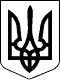 122 СЕСІЯ  ЩАСЛИВЦЕВСЬКОЇ СІЛЬСЬКОЇ РАДИ7 СКЛИКАННЯРІШЕННЯ  10.07.2020 р.                                         № 2420с. ЩасливцевеПро передачу в оренду земельної ділянки в с. Щасливцеве.Розглянувши клопотання ТОВАРИСТВА З ОБМЕЖЕНОЮ ВІДПОВІДАЛЬНІСТБ «ПЕТРОЛ СТЕЙШЕН ХОЛДІНГС» щодо передачі в оренду земельної ділянки комунальної власності з кадастровим номером 6522186500:21:003:0005, та додані документи, враховуючи право комунальної власності на земельну ділянку реєстровано за Щасливцевською сільською радою у встановленому законом порядку, та той факт що на земельній ділянці розташовано об’єкт нерухомого майна – незавершене будівництво, автозаправна станція готовністю 89%, що належить ТОВАРИСТВУ З ОБМЕЖЕНОЮ ВІДПОВІДАЛЬНІСТЮ «ПЕТРОЛ СТЕЙШЕН ХОЛДІНГС» (код юридичної особи ***) (у Державному реєстрі речових прав на нерухоме майно, реєстраційний номер об’єкту нерухомого майна – ***, номер запису про інше речове право – ***), керуючись приписами Закону України "Про оренду землі", Земельного кодексу України, Податкового кодексу України, ст. 26 Закону України "Про місцеве самоврядування в Україні", сесія Щасливцевської сільської ради ВИРІШИЛА:1. Для розміщення та обслуговування існуючого об’єкту нерухомого майна – незавершене будівництво, автозаправна станція 89% готовності, передати в оренду на 49 років, ТОВАРИСТВУ З ОБМЕЖЕНОЮ ВІДПОВІДАЛЬНІСТЮ «ПЕТРОЛ СТЕЙШЕН ХОЛДІНГС» (код юридичної особи ***), земельну ділянку комунальної власності Щасливцевської сільської ради (у Державному реєстрі речових прав на нерухоме майно, реєстраційний номер об’єкту нерухомого майна –***, номер запису про інше речове право – ***)з кадастровим номером 6522186500:21:003:00*** цільового призначення – для будівництва та обслуговування будівель торгівлі, (КВЦПЗ – 03.07), загальною площею 0,2515 га., яка розташована: Генічеський район Херсонська область, с. Щасливцеве, вул.. Миру, ***2. Встановити орендну плату за користування (оренду) земельною ділянкою зазначеною у пункті 1 цього рішення у розмірі 9% (від її нормативної грошової оцінки на рік).3. Доручити сільському голові Плохушко В.О. на виконання цього рішення укласти відповідний договір оренди землі за формою визначеною Постановою Кабінету Міністрів України №220 від 03.03.2014 р. "Про затвердження Типового договору оренди землі" (з відповідними змінами).4. Контроль за виконанням цього рішення покласти на Постійну комісію Щасливцевської сільської ради з питань регулювання земельних відносин та охорони навколишнього середовища.Сільський голова                                                                          В. ПЛОХУШКО